Groep 8 Begrijpend lezen leerlijn - passend maken met               methode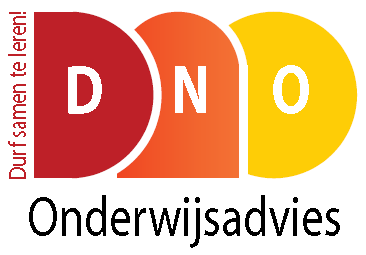 Blokken en lessen vermeldenBlokken en lessen vermeldenPeriode waarin doelen behandeld worden (3 x 12 weken)Grijs gearceerde doelen zijn NIET vorig jaar behandeldBeantwoorden wat en hoe vragen over belangrijke personen en gebeurtenissenMening geven over de tekst en uitleggen waarom ze iets vindenVerklaren van moeilijke woorden met  woorden met de context en woordenboek (beheersing alfabet!)Aangeven waar een verwijswoord naar verwijstBeantwoorden van vragen over eigen leergedragAanwijzen van signaalwoorden en -zinnen en hun functie verklarenKunnen aanwijzen van tekstsignalen en functie verklaren (kop, tussenkop, alinea, vet + cursief)Kunnen maken van een samenvatting van de tekstKunnen herkennen van alinea's  en de kern zin per alinea aan kunnen wijzenOpbouw van de tekst kunnen aangeven (vraag - antwoord, vroeger - nu, oorzaak - gevolg, opsomming, probleem - oplossing)Kunnen aangeven wat ze bedacht hebben over inhoud, voorkennis, tekstsoort en leeswijze (oriëntatie op tekst)Kunnen onderscheiden van hoofd- en bijzakenKunnen aangeven wat de bedoeling van de schrijver met de tekst isKunnen maken van een (pijlen)schema van de tekst (onderwerp - deelonderwerpen)Kunnen maken van een leerschema van de tekst (hoofdvraag + subvragen + antwoorden)Kunnen maken van kennis- begripsvragen bij een leertekstAan kunnen geven wat een tabel of grafiek betekent Na kunnen gaan of ze een bepaalde hoeveelheid informatie goed beheersenVerschil aan kunnen aangeven tussen feit en mening Overeenkomsten en verschillen tussen (delen) van de tekst kunnen aangeven en herkennenVerbinding kunnen maken tussen nieuwe informatie uit een tekst met wat ze al wetenKunnen toepassen van de lees- en hulpstrategieën Leesstrategieën:  1. voorspellen 2. vragen stellen 3. visualiseren4. verbinden5. samenvatten6. afleidenHulpstrategieën: 1. langzamer lezen2. met meer aandacht lezen3. hardop lezen4. opnieuw lezen (stukje)5. stuk verder lezen6. naar de plaatjes kijken7. hulp vragenKunnen toepassen van de lees- en hulpstrategieën Leesstrategieën:  1. voorspellen 2. vragen stellen 3. visualiseren4. verbinden5. samenvatten6. afleidenHulpstrategieën: 1. langzamer lezen2. met meer aandacht lezen3. hardop lezen4. opnieuw lezen (stukje)5. stuk verder lezen6. naar de plaatjes kijken7. hulp vragenKunnen de sturingsstrategieën toepassen:1. Leesdoel bepalen2. Oriëntatie op de tekst 3. Actualiseren van kennis en woordenschat4. Actief lezen door toepassen leesstrategieën 5. Controleren van begrip6. Toepassen van hulpstrategieën7. Controle bereiken leesdoel  Kunnen de sturingsstrategieën toepassen:1. Leesdoel bepalen2. Oriëntatie op de tekst 3. Actualiseren van kennis en woordenschat4. Actief lezen door toepassen leesstrategieën 5. Controleren van begrip6. Toepassen van hulpstrategieën7. Controle bereiken leesdoel  